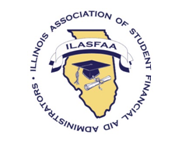 2023-2024The Illinois Association of Student Financial Aid Administrators, Inc.ILASFAA CANDIDATE ACCEPTANCE Name of Candidate:  Lauren HackettCandidate is running for the office of:  Northern Regional CoordinatorCandidate’s EDUCATION background -- degree, institution, year (year is optional):M.A. in School Counseling and Guidance, Lewis University, December 2004B.S. in Elementary Education, Eastern Illinois University, December 2002Candidate’s PROFESSIONAL EXPERIENCE (please list current position first):November 2012 – Present, Financial Aid Advisor, Oakton Community CollegeMarch 2008 – October 2012, Financial Aid Representative, National Louis UniversityAugust 2005 – March 2008, Admissions Evaluator, National Louis UniversityCandidate’s PROFESSIONAL ACTIVITIES – years and activities:Co-Chair of Member Support Committee Member 2021-2022, 2022-2023Program Committee Member 2014 -15ILASFAA Leadership Retreat Participant 2014Member Support Committee Member 2012, 2012 - 2013Oakton Staff Professional Development Team 2013 - Present What contribution do you envision ILASFAA making to the financial aid profession?I envision ILASFAA creating networking opportunities and professional development in an ever-change financial aid world.  I also see them offering training on topics that are essence to financial aid and higher education. How would you support financial aid professionals as we move into the future for ILASFAA?If elected, I would do my best to support and address the concerns and issues that arise within the region I am representing.  Do you have your supervisor’s support and agreement to be a candidate for the 2023-24 Election? YesYou are the Future of ILASFAA! THANK YOU FOR YOUR PARTICIPATION IN OUR ILASFAA ELECTIONS!PLEASE RETURN your Candidate Acceptance to: Mary Shaw at mshaw18@depaul.edu by Wed, Jan 25, 2023.